ΕΝΩΣΗ ΠΟΔΟΣΦΑΙΡΙΚΩΝ ΣΩΜΑΤΕΙΩΝ Ν. ΚΕΡΚΥΡΑΣ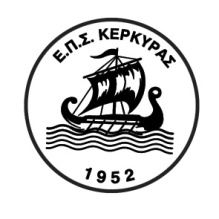 ΜΕΛΟΣ ΤΗΣ ΕΛΛΗΝΙΚΗΣ ΠΟΔΟΣΦΑΙΡΙΚΗΣ ΟΜΟΣΠΟΝΔΙΑΣΕΤΟΣ ΙΔΡ.1952 (ΑΤΥΠΑ ΛΕΙΤΟΥΡΓΗΣΕ ΑΠΟ ΤΟ 1946) ΑΠΟΦ.ΠΡΩΤΟΔ. ΚΕΡΚΥΡΑΣ 263/1952 & 177/2004ΤΑΧ.Δ/ΝΣΗ ΛΕΩΦ.ΑΛΕΞΑΝΔΡΑΣ 1- 3 ΚΕΡΚΥΡΑ Τ.Κ 491 00 ΤΗΛ:39360 FAX 46255Ηλ. Ταχυδρομείο: eps_ker@otenet.gr  Δικτυακός τόπος: www.epskerkyras.gr                   Κέρκυρα 4.3.2020		Αρ. πρωτ.:111ΠΡΟΣ: Τα αναγραφόμενα σωματεία της δύναμής μας Έδρες τους.ΚΟΙΝ:  Προς: 1.Δ.Ο.Π.Α.Π Δήμου Κέρκυρας 2. Δήμο Βόρειας  Κέρκυρας3. Δήμο Νότιας Κέρκυρας4.Δήμο Παξών5. Μ.Μ.Ε Θέμα: Ορισμός αγώνων 13ης και 14ης αγωνιστικής Κ14     Σας ενημερώνουμε το πρόγραμμα της 13ης και 14ης αγωνιστικής του Βορείου και Νότιου ομίλου της κατηγορίας Κ14.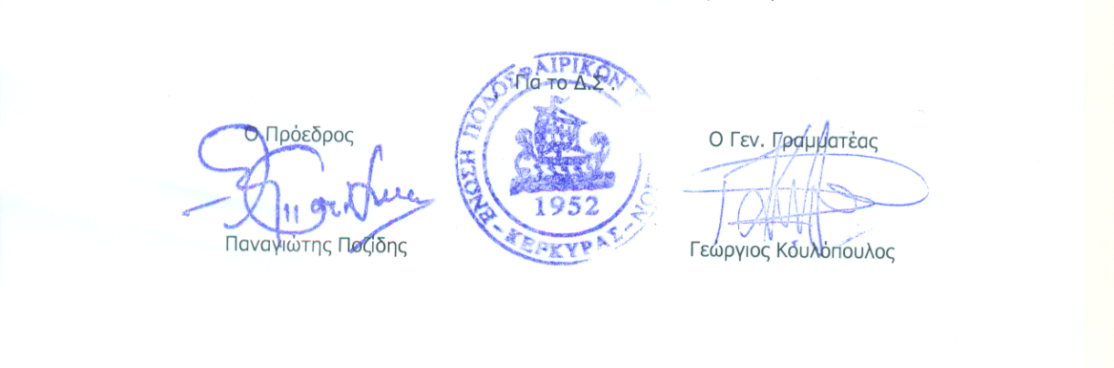 13Η ΑΓΩΝΙΣΤΙΚΗ ΣΑΒΒΑΤΟΚΥΡΙΑΚΟ 28-29.03.2020 ΒΟΡΕΙΟΣ ΟΜΙΛΟΣ13Η ΑΓΩΝΙΣΤΙΚΗ ΣΑΒΒΑΤΟΚΥΡΙΑΚΟ 28-29.03.2020 ΒΟΡΕΙΟΣ ΟΜΙΛΟΣ13Η ΑΓΩΝΙΣΤΙΚΗ ΣΑΒΒΑΤΟΚΥΡΙΑΚΟ 28-29.03.2020 ΒΟΡΕΙΟΣ ΟΜΙΛΟΣ13Η ΑΓΩΝΙΣΤΙΚΗ ΣΑΒΒΑΤΟΚΥΡΙΑΚΟ 28-29.03.2020 ΒΟΡΕΙΟΣ ΟΜΙΛΟΣ13Η ΑΓΩΝΙΣΤΙΚΗ ΣΑΒΒΑΤΟΚΥΡΙΑΚΟ 28-29.03.2020 ΒΟΡΕΙΟΣ ΟΜΙΛΟΣΓΗΠΕΔΟΗΜΕΡΑ-ΩΡΑ                                        ΣΩΜΑΤΕΙΑ                                         ΣΩΜΑΤΕΙΑ                                         ΣΩΜΑΤΕΙΑ ΚΟΝΤΟΚΑΛΙΟΥΣΑΒΒΑΤΟ,12.30ΑΟ ΦΟΙΝΙΚΕΣΑΟ ΦΟΙΝΙΚΕΣΑΟ ΑΧ ΝΥΜΦΩΝΒΛΑΣΣΗΣΑΒΒΑΤΟ,12.30ΠΑΣ ΜΑΓΙΑ ΠΑΣ ΜΑΓΙΑ ΠΑΟ ΣΦΑΚΙΑΝΑΚΗΚΑΣΣΙΩΠΗΣΣΑΒΒΑΤΟ,12.30ΠΑΣ ΔΙΑΣ ΚΑΣΣΙΩΠΗΣΠΑΣ ΔΙΑΣ ΚΑΣΣΙΩΠΗΣΑΟ ΚΟΝΤΟΚΑΛΙ14Η ΑΓΩΝΙΣΤΙΚΗ  ΤΡΙΤΗ ΤΕΤΑΡΤΗ 7-8.4.2020 ΒΟΡΕΙΟΣ ΟΜΙΛΟΣ14Η ΑΓΩΝΙΣΤΙΚΗ  ΤΡΙΤΗ ΤΕΤΑΡΤΗ 7-8.4.2020 ΒΟΡΕΙΟΣ ΟΜΙΛΟΣ14Η ΑΓΩΝΙΣΤΙΚΗ  ΤΡΙΤΗ ΤΕΤΑΡΤΗ 7-8.4.2020 ΒΟΡΕΙΟΣ ΟΜΙΛΟΣ14Η ΑΓΩΝΙΣΤΙΚΗ  ΤΡΙΤΗ ΤΕΤΑΡΤΗ 7-8.4.2020 ΒΟΡΕΙΟΣ ΟΜΙΛΟΣ14Η ΑΓΩΝΙΣΤΙΚΗ  ΤΡΙΤΗ ΤΕΤΑΡΤΗ 7-8.4.2020 ΒΟΡΕΙΟΣ ΟΜΙΛΟΣΓΗΠΕΔΟΗΜΕΡΑ-ΩΡΑ                                        ΣΩΜΑΤΕΙΑ                                         ΣΩΜΑΤΕΙΑ                                         ΣΩΜΑΤΕΙΑ ΚΟΝΤΟΚΑΛΙΟΥΤΕΤΑΡΤΗ, 16.30ΑΟ ΦΟΙΝΙΚΕΣΑΟ ΦΟΙΝΙΚΕΣΠΑΣ ΜΑΓΙΑΝΥΜΦΩΝΤΕΤΑΡΤΗ, 16.30ΑΟ ΑΧ ΝΥΜΦΩΝΑΟ ΑΧ ΝΥΜΦΩΝΑΣ ΟΔ ΑΥΛΙΩΤΩΝΑΘΛ ΚΕΝΤΡΟ ΕΠΣΚΤΡΙΤΗ,17.30ΠΑΟ ΣΦΑΚΙΑΝΑΚΗΠΑΟ ΣΦΑΚΙΑΝΑΚΗΠΑΣ ΔΙΑΣ ΚΑΣΣΙΩΠΗΣ13Η ΑΓΩΝΙΣΤΙΚΗ ΣΑΒΒΑΤΟΚΥΡΙΑΚΟ 28-29.03.2020 ΝΟΤΙΟΣ ΟΜΙΛΟΣ13Η ΑΓΩΝΙΣΤΙΚΗ ΣΑΒΒΑΤΟΚΥΡΙΑΚΟ 28-29.03.2020 ΝΟΤΙΟΣ ΟΜΙΛΟΣ13Η ΑΓΩΝΙΣΤΙΚΗ ΣΑΒΒΑΤΟΚΥΡΙΑΚΟ 28-29.03.2020 ΝΟΤΙΟΣ ΟΜΙΛΟΣ13Η ΑΓΩΝΙΣΤΙΚΗ ΣΑΒΒΑΤΟΚΥΡΙΑΚΟ 28-29.03.2020 ΝΟΤΙΟΣ ΟΜΙΛΟΣ13Η ΑΓΩΝΙΣΤΙΚΗ ΣΑΒΒΑΤΟΚΥΡΙΑΚΟ 28-29.03.2020 ΝΟΤΙΟΣ ΟΜΙΛΟΣΓΗΠΕΔΟΗΜΕΡΑ-ΩΡΑ                                        ΣΩΜΑΤΕΙΑ                                         ΣΩΜΑΤΕΙΑ                                         ΣΩΜΑΤΕΙΑ ΛΕΥΚΙΜΜΗΣΣΑΒΒΑΤΟ,12.30ΑΕ ΛΕΥΚΙΜΜΗΣΑΕ ΛΕΥΚΙΜΜΗΣΑΓΣ ΟΡΦΕΑΣΠΕΡΙΒΟΛΙΟΥΣΑΒΒΑΤΟ,12.30ΑΠΣ ΚΡΟΝΟΣΑΠΣ ΚΡΟΝΟΣΑΟ ΑΣΤ ΠΕΤΡΙΤΗΣΤΡΟΓΓΥΛΗΣΣΑΒΒΑΤΟ,12.30ΑΟ ΑΣΤ ΜΩΡΑΙΤΙΚΩΝΑΟ ΑΣΤ ΜΩΡΑΙΤΙΚΩΝΑΕ ΚΑΝΟΝΙΟΥ14Η ΑΓΩΝΙΣΤΙΚΗ  ΤΡΙΤΗ-ΤΕΤΑΡΤΗ 7-8.4.2020 ΝΟΤΙΟΣ ΟΜΙΛΟΣ 14Η ΑΓΩΝΙΣΤΙΚΗ  ΤΡΙΤΗ-ΤΕΤΑΡΤΗ 7-8.4.2020 ΝΟΤΙΟΣ ΟΜΙΛΟΣ 14Η ΑΓΩΝΙΣΤΙΚΗ  ΤΡΙΤΗ-ΤΕΤΑΡΤΗ 7-8.4.2020 ΝΟΤΙΟΣ ΟΜΙΛΟΣ 14Η ΑΓΩΝΙΣΤΙΚΗ  ΤΡΙΤΗ-ΤΕΤΑΡΤΗ 7-8.4.2020 ΝΟΤΙΟΣ ΟΜΙΛΟΣ 14Η ΑΓΩΝΙΣΤΙΚΗ  ΤΡΙΤΗ-ΤΕΤΑΡΤΗ 7-8.4.2020 ΝΟΤΙΟΣ ΟΜΙΛΟΣ ΓΗΠΕΔΟΗΜΕΡΑ-ΩΡΑΗΜΕΡΑ-ΩΡΑ                                        ΣΩΜΑΤΕΙΑ                                         ΣΩΜΑΤΕΙΑ ΒΛΑΣΣΗΤΕΤΑΡΤΗ,16.30ΤΕΤΑΡΤΗ,16.30ΑΓΣ ΟΡΦΕΑΣΑΠΣ ΚΡΟΝΟΣΑΓ ΜΑΤΘΑΙΟΥΤΡΙΤΗ,16.30ΤΡΙΤΗ,16.30ΟΦΑΜΑΟ ΑΣΤ ΜΩΡΑΙΤΙΚΩΝΠΕΤΡΙΤΗΤΕΤΑΡΤΗ,16.30ΤΕΤΑΡΤΗ,16.30ΑΟ ΑΣΤ ΠΕΤΡΙΤΗΑΕ ΚΑΝΟΝΙΟΥ